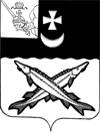    Заключениена проект  решения    Совета сельского поселения Антушевское о внесении изменений в решение Совета сельского поселения Антушевское от 26.12.2017 № 44 «О бюджете сельского  поселения Антушевское  на 2018 год и плановый период 2019 и 2020 годов»                                                                                 от 11 июня 2018 года  Экспертиза проекта решения проведена на основании  п.11 статьи 12 Положения о контрольно-счетной комиссии района, утвержденного решением Представительного Собрания района от 27.02.2008  № 50 (с учетом внесенных изменений и дополнений). В результате экспертизы установлено:          Проектом решения предлагается утвердить основные характеристики бюджета поселения на 2018 год:         - общий объем доходов в сумме 8142,6 тыс. руб., что больше ранее утвержденного объема доходов на 455,2 тыс. руб.;        - общий объем расходов в сумме 8456,4 тыс. руб., что больше ранее утвержденного объема расходов на 455,2 тыс. руб.;         - дефицит бюджета поселения предусмотрен  в сумме 313,8 тыс. руб.  или 13,9% от общего объема доходов без учета объема безвозмездных поступлений и поступлений налоговых доходов по дополнительным нормативам отчислений (за счет входящего остатка собственных доходов на начало года). Изменения в показатели  2019-2020 годов не вносятся.          Приложение 1 «Источники внутреннего финансирования дефицита бюджета поселения на 2018 год и плановый период 2019 и 2020 годов» предлагается изложить в новой редакции.Нарушений ст.92.1 и ст.96 Бюджетного кодекса РФ при установлении размера дефицита не установлено.        Приложение 2 «Объем доходов бюджета сельского поселения Антушевское  на 2018 год и плановый период 2019 и 2020 годов, формируемый за счет налоговых и неналоговых доходов, а также безвозмездных поступлений» изложить в новой редакции, увеличив объем доходов на 455,2   тыс. руб. за счет:1)  поступлений от продажи земельных участков, находящихся в собственности сельских поселений (за исключением земельных участков муниципальных бюджетных и автономных учреждений) в сумме 330,2 тыс. руб.;2)  снижения плановых показателей по доходам от земельного налога с физических лиц, обладающих земельным участком, расположенным в границах сельских поселений на 50,0 тыс. руб.; 2)  увеличения объема прочих  субсидий на реализацию трех проектов в рамках  программы «Народный бюджет»  (уведомление Департамента финансов Вологодской области  от 08.05.2018 №102).         В приложении 5 «Распределение бюджетных ассигнований по разделам, подразделам классификации расходов на 2018 год и плановый период 2019 и 2020 годов», 6 «Распределение бюджетных ассигнований по разделам, подразделам, целевым статьям и видам расходов в ведомственной структуре расходов бюджета поселения на 2018 год и плановый период 2019 и 2020 годов» предусмотрено внести изменения в расходную часть бюджета поселения, увеличив объем расходов на сумму 455,2  тыс. руб.  Предлагается внести изменения в следующие разделы: по разделу 03 «Национальная безопасность и правоохранительная деятельность» расходы увеличиваются на 280,3 тыс. руб., из них:- в подразделе 0309 «защита населения и территории от чрезвычайных ситуаций природного и техногенного характера, гражданская оборона» на 280,3 тыс. руб. на  разработку документации по безопасности ГТС (исполнение решения суда);по разделу «Жилищно-коммунальное хозяйство» расходы увеличиваются  на 50,0тыс. руб., из них:- по подразделу 0503 «благоустройство» расходы увеличиваются на 50,0 тыс. руб. на приобретение энергосберегающих ламп для уличных светильников в рамках  реализации мероприятий  программы «Народный бюджет»;    3) по разделу 08 «Культура, кинематография» расходы увеличиваются в подразделе 0804 «другие вопросы в области культуры, кинематографии» на 100,0 тыс. руб. (с учетом внутренней корректировки расходов) на приобретение  сценических костюмов в рамках  реализации мероприятий  программы «Народный бюджет»;    4) по разделу 11 «Физическая культура и спорт» расходы увеличиваются в подразделе 1101 «физическая культура» на 75,0 тыс. руб. на  обустройство футбольно-волейбольной  площадки в  с. Антушево в рамках  реализации мероприятий  программы «Народный бюджет»;           В приложении 7 «Распределение средств на реализацию муниципальной программы «Развитие территории сельского поселения Антушевское на 2018-2020 годы» планируется внесение следующих изменений:- на  50,0 тыс. руб. увеличиваются расходы по  второму мероприятию   «Мероприятия, направленные на повышение уровня комплексного обустройства населенных пунктов» на приобретение энергосберегающих ламп для уличных светильников;- на 75,0 тыс. руб. увеличиваются расходы по восьмому мероприятию «Мероприятия, направленные на развитие физической культуры и  массового спорта» на обустройство футбольно-волейбольной  площадки в  с. Антушево.Выводы:Представленный проект решения Совета сельского поселения Антушевское о внесении изменений и дополнений в решение Совета сельского поселения Антушевское от 26.12.2017 № 44 «О бюджете сельского  поселения Антушевское на 2018 год и плановый период 2019 и 2020 годов» разработан в соответствии с  бюджетным законодательством, Положением о бюджетном процессе в сельском поселении Антушевское  и рекомендован к принятию.    Председатель контрольно-счетной комиссии Белозерского муниципального района:                        Н.А.Спажева